Chemistry II Exam SGAnswer SectionMATCHING	1.	ANS:	A	PTS:	1	DIF:	L1	REF:	p. 253OBJ:	9.1.1  Identify the charges of monatomic ions by using the periodic table, and name the ions.STA:	CH.2.d | CH.2.g		2.	ANS:	H	PTS:	1	DIF:	L1	REF:	p. 254OBJ:	9.1.1  Identify the charges of monatomic ions by using the periodic table, and name the ions.STA:	CH.2.d | CH.2.g		3.	ANS:	F	PTS:	1	DIF:	L1	REF:	p. 253OBJ:	9.1.1  Identify the charges of monatomic ions by using the periodic table, and name the ions.STA:	CH.2.d | CH.2.g		4.	ANS:	I	PTS:	1	DIF:	L1	REF:	p. 257OBJ:	9.1.2  Define a polyatomic ion and write the names and formulas of the most common polyatomic ions.	STA:	CH.3.d	5.	ANS:	G	PTS:	1	DIF:	L1	REF:	p. 261OBJ:	9.2.1  Apply the rules for naming and writing formulas for binary ionic compounds.STA:	CH.3.a | CH.3.d		6.	ANS:	B	PTS:	1	DIF:	L1	REF:	p. 271OBJ:	9.4.1  Apply three rules for naming acids.		STA:	CH.3.a | CH.3.d	7.	ANS:	C	PTS:	1	DIF:	L1	REF:	p. 273OBJ:	9.4.3  Apply the rules for naming bases.		STA:	CH.3.a	8.	ANS:	D	PTS:	1	DIF:	L1	REF:	p. 274OBJ:	9.5.1  Define the laws of definition proportions and multiple proportions.STA:	CH.3.c	9.	ANS:	E	PTS:	1	DIF:	L1	REF:	p. 274OBJ:	9.5.1  Define the laws of definition proportions and multiple proportions.STA:	CH.3.c	10.	ANS:	C	PTS:	1	DIF:	L1	REF:	p. 290OBJ:	10.1.2  Relate Avogadro’s number to a mole of a substance.	STA:	CH.4.a	11.	ANS:	A	PTS:	1	DIF:	L1	REF:	p. 290OBJ:	10.1.2  Relate Avogadro’s number to a mole of a substance.	STA:	CH.4.a	12.	ANS:	B	PTS:	1	DIF:	L1	REF:	p. 290OBJ:	10.2.1  Describe how to convert the mass of a substance to the number of moles of a substance, and moles to mass.	STA:	CH.2.a | CH.4.a		13.	ANS:	E	PTS:	1	DIF:	L1	REF:	p. 300OBJ:	10.2.2  Identify the volume of a quantity of gas at STP.	STA:	CH.4.a	14.	ANS:	D	PTS:	1	DIF:	L1	REF:	p. 305OBJ:	10.3.1  Describe how to calculate the percent by mass of an element in a compound.STA:	CH.1.g | CH.2.a		15.	ANS:	F	PTS:	1	DIF:	L1	REF:	p. 309OBJ:	10.3.2  Interpret an empirical formula.		STA:	CH.3.c	16.	ANS:	E	PTS:	1	DIF:	L1	REF:	p. 323OBJ:	11.1.2  Describe how to write a skeleton equation	STA:	CH.3.b	17.	ANS:	A	PTS:	1	DIF:	L1	REF:	p. 323OBJ:	11.1.2  Describe how to write a skeleton equation	STA:	CH.3.b	18.	ANS:	B	PTS:	1	DIF:	L1	REF:	p. 323OBJ:	11.1.2  Describe how to write a skeleton equation	STA:	CH.3.b	19.	ANS:	C	PTS:	1	DIF:	L1	REF:	p. 323OBJ:	11.1.3  Describe the steps for writing a balanced chemical equation.STA:	CH.3.b	20.	ANS:	D	PTS:	1	DIF:	L1	REF:	p. 325OBJ:	11.1.3  Describe the steps for writing a balanced chemical equation.STA:	CH.3.bMULTIPLE CHOICE	21.	ANS:	D	PTS:	1	DIF:	L1	REF:	p. 187OBJ:	7.1.1  Determine the number of valence electrons in an atom of a representative element.STA:	CH.2.g	22.	ANS:	A	PTS:	1	DIF:	L1	REF:	p. 188OBJ:	7.1.1  Determine the number of valence electrons in an atom of a representative element.STA:	CH.2.g	23.	ANS:	A	PTS:	1	DIF:	L1	REF:	p. 188OBJ:	7.1.1  Determine the number of valence electrons in an atom of a representative element.STA:	CH.2.g	24.	ANS:	B	PTS:	1	DIF:	L1	REF:	p. 188OBJ:	7.1.1  Determine the number of valence electrons in an atom of a representative element.STA:	CH.2.g	25.	ANS:	B	PTS:	1	DIF:	L1	REF:	p. 189OBJ:	7.1.1  Determine the number of valence electrons in an atom of a representative element.STA:	CH.2.g	26.	ANS:	A	PTS:	1	DIF:	L1	REF:	p. 190OBJ:	7.1.3  Describe how cations form.	STA:	CH.2.g	27.	ANS:	B	PTS:	1	DIF:	L1	REF:	p. 190OBJ:	7.1.3  Describe how cations form.	STA:	CH.2.g	28.	ANS:	B	PTS:	1	DIF:	L1	REF:	p. 190OBJ:	7.1.3  Describe how cations form.	STA:	CH.2.g	29.	ANS:	A	PTS:	1	DIF:	L1	REF:	p. 190OBJ:	7.1.3  Describe how cations form.	STA:	CH.2.g	30.	ANS:	A	PTS:	1	DIF:	L1	REF:	p. 191OBJ:	7.1.4  Explain how anions form.	STA:	CH.2.g	31.	ANS:	A	PTS:	1	DIF:	L1	REF:	p. 194OBJ:	7.2.1  Explain the electrical charge of an ionic compound.		STA:	CH.3.d | CH.3.e		32.	ANS:	C	PTS:	1	DIF:	L1	REF:	p. 194OBJ:	7.2.1  Explain the electrical charge of an ionic compound.		STA:	CH.3.d | CH.3.e		33.	ANS:	D	PTS:	1	DIF:	L1	REF:	p. 194OBJ:	7.2.1  Explain the electrical charge of an ionic compound.		STA:	CH.3.d | CH.3.e		34.	ANS:	A	PTS:	1	DIF:	L2	REF:	p. 194OBJ:	7.2.1  Explain the electrical charge of an ionic compound.		STA:	CH.3.d | CH.3.e		35.	ANS:	C	PTS:	1	DIF:	L2	REF:	p. 194OBJ:	7.2.1  Explain the electrical charge of an ionic compound.		STA:	CH.3.d | CH.3.e		36.	ANS:	D	PTS:	1	DIF:	L2	REF:	p. 195OBJ:	7.2.1  Explain the electrical charge of an ionic compound.		STA:	CH.3.d | CH.3.e		37.	ANS:	B	PTS:	1	DIF:	L2	REF:	p. 192 | p. 195OBJ:	7.2.1  Explain the electrical charge of an ionic compound.		STA:	CH.3.d | CH.3.e		38.	ANS:	A	PTS:	1	DIF:	L3	REF:	p. 194OBJ:	7.2.1  Explain the electrical charge of an ionic compound.		STA:	CH.3.d | CH.3.e		39.	ANS:	A	PTS:	1	DIF:	L1	REF:	p. 196OBJ:	7.2.2  Describe three properties of ionic compounds.	STA:	CH.3.c | CH.3.d	40.	ANS:	B	PTS:	1	DIF:	L1	REF:	p. 198OBJ:	7.2.2  Describe three properties of ionic compounds.	STA:	CH.3.c | CH.3.d	41.	ANS:	D	PTS:	1	DIF:	L1	REF:	p. 198OBJ:	7.2.2  Describe three properties of ionic compounds.	STA:	CH.3.c | CH.3.d	42.	ANS:	B	PTS:	1	DIF:	L1	REF:	p. 201OBJ:	7.3.1  Model the valence electrons of metal atoms.	STA:	CH.2.f | CH.2.g	43.	ANS:	A	PTS:	1	DIF:	L1	REF:	p. 201OBJ:	7.3.1  Model the valence electrons of metal atoms.	STA:	CH.2.f | CH.2.g	44.	ANS:	A	PTS:	1	DIF:	L1	REF:	p. 201OBJ:	7.3.1  Model the valence electrons of metal atoms.	STA:	CH.2.f | CH.2.g	45.	ANS:	D	PTS:	1	DIF:	L2	REF:	p. 244OBJ:	8.1.1  Distinguish between the melting points and boiling points of molecular compounds and ionic compounds.	STA:	CH.5.b | CH.5.c		46.	ANS:	A	PTS:	1	DIF:	L1	REF:	p. 215OBJ:	8.1.2  Describe the information a molecular formula provides.	STA:	CH.3.c | CH.3.d		47.	ANS:	A	PTS:	1	DIF:	L1	REF:	p. 217OBJ:	8.2.1  Describe how electrons are shared to form a covalent bonds and identify exceptions to the octet rule.	STA:	CH.3.d	48.	ANS:	C	PTS:	1	DIF:	L2	REF:	p. 217OBJ:	8.2.1  Describe how electrons are shared to form a covalent bonds and identify exceptions to the octet rule.	STA:	CH.3.d	49.	ANS:	B	PTS:	1	DIF:	L2	REF:	p. 218OBJ:	8.2.1  Describe how electrons are shared to form a covalent bonds and identify exceptions to the octet rule.	STA:	CH.3.d	50.	ANS:	D	PTS:	1	DIF:	L1	REF:	p. 218OBJ:	8.2.2  Demonstrate how electron dot structures represent shared electrons.STA:	CH.3.c | CH.3.d		51.	ANS:	A	PTS:	1	DIF:	L2	REF:	p. 221OBJ:	8.2.3  Describe how atoms form double or triple covalent bonds.	STA:	CH.3.c | CH.3.d		52.	ANS:	B	PTS:	1	DIF:	L2	REF:	p. 222OBJ:	8.2.1  Describe how electrons are shared to form a covalent bonds and identify exceptions to the octet rule. | 8.2.4  Distinguish between a covalent bond and a coordinate covalent bond and describe how the strength of a covalent bond is related to its bond dissociation energy.	STA:	CH.3.d	53.	ANS:	D	PTS:	1	DIF:	L2	REF:	p. 223OBJ:	8.2.4  Distinguish between a covalent bond and a coordinate covalent bond and describe how the strength of a covalent bond is related to its bond dissociation energy.	STA:	CH.3.d	54.	ANS:	A	PTS:	1	DIF:	L2	REF:	p. 225OBJ:	8.2.4  Distinguish between a covalent bond and a coordinate covalent bond and describe how the strength of a covalent bond is related to its bond dissociation energy.	STA:	CH.3.d	55.	ANS:	B	PTS:	1	DIF:	L2	REF:	p. 226OBJ:	8.2.5  Describe how oxygen atoms are bonded in ozone.	STA:	CH.3.d	56.	ANS:	C	PTS:	1	DIF:	L1	REF:	p. 230OBJ:	8.3.1  Describe the relationship between atomic and molecular orbitals.STA:	CH.3.d	57.	ANS:	C	PTS:	1	DIF:	L1	REF:	p. 234OBJ:	8.3.3  Identify the ways in which orbital hybridization is useful in describing molecules.STA:	CH.2.g | CH.3.d		58.	ANS:	C	PTS:	1	DIF:	L2	REF:	p. 234OBJ:	8.3.3  Identify the ways in which orbital hybridization is useful in describing molecules.STA:	CH.2.g | CH.3.d		59.	ANS:	C	PTS:	1	DIF:	L2	REF:	p. 238 | p. 239OBJ:	8.4.1  Describe how electronegativity values determine the charge distribution in a polar molecule.STA:	CH.2.f | CH.3.c | CH.3.d	60.	ANS:	B	PTS:	1	DIF:	L1	REF:	p. 240OBJ:	8.4.3  Evaluate the strength of intermolecular attractions compared with the strength of ionic and covalent bonds.	STA:	CH.2.f | CH.3.c | CH.3.d	61.	ANS:	B	PTS:	1	DIF:	L1	REF:	p. 240OBJ:	8.4.3  Evaluate the strength of intermolecular attractions compared with the strength of ionic and covalent bonds.	STA:	CH.2.f | CH.3.c | CH.3.d	62.	ANS:	B	PTS:	1	DIF:	L1	REF:	p. 240OBJ:	8.1.1  Distinguish between the melting points and boiling points of molecular compounds and ionic compounds. | 8.4.3  Evaluate the strength of intermolecular attractions compared with the strength of ionic and covalent bonds.	STA:	CH.2.f | CH.3.c | CH.3.d | CH.5.b | CH.5.c		63.	ANS:	B	PTS:	1	DIF:	L1	REF:	p. 240OBJ:	8.4.3  Evaluate the strength of intermolecular attractions compared with the strength of ionic and covalent bonds.	STA:	CH.2.f | CH.3.c | CH.3.d	64.	ANS:	B	PTS:	1	DIF:	L1	REF:	p. 243OBJ:	8.4.4  Identify the reason network solids have high melting points.	STA:	CH.5.c | CH.5.f		65.	ANS:	C	PTS:	1	DIF:	L1	REF:	p. 254OBJ:	9.1.1  Identify the charges of monatomic ions by using the periodic table, and name the ions.STA:	CH.2.d | CH.2.g		66.	ANS:	C	PTS:	1	DIF:	L1	REF:	p. 254 | p. 255OBJ:	9.1.1  Identify the charges of monatomic ions by using the periodic table, and name the ions.STA:	CH.2.d | CH.2.g		67.	ANS:	B	PTS:	1	DIF:	L1	REF:	p. 253OBJ:	9.1.1  Identify the charges of monatomic ions by using the periodic table, and name the ions.STA:	CH.2.d | CH.2.g		68.	ANS:	B	PTS:	1	DIF:	L1	REF:	p. 254 | p. 255 | p. 257OBJ:	9.1.1  Identify the charges of monatomic ions by using the periodic table, and name the ions. | 9.1.2  Define a polyatomic ion and write the names and formulas of the most common polyatomic ions.STA:	CH.3.d | CH.2.d | CH.2.g	69.	ANS:	D	PTS:	1	DIF:	L2	REF:	p. 257OBJ:	9.1.2  Define a polyatomic ion and write the names and formulas of the most common polyatomic ions.	STA:	CH.3.d	70.	ANS:	C	PTS:	1	DIF:	L1	REF:	p. 262 | p. 263OBJ:	9.2.1  Apply the rules for naming and writing formulas for binary ionic compounds.STA:	CH.3.a | CH.3.d		71.	ANS:	A	PTS:	1	DIF:	L1	REF:	p. 261OBJ:	9.2.1  Apply the rules for naming and writing formulas for binary ionic compounds.STA:	CH.3.a | CH.3.d		72.	ANS:	A	PTS:	1	DIF:	L2	REF:	p. 261OBJ:	9.2.1  Apply the rules for naming and writing formulas for binary ionic compounds.STA:	CH.3.a | CH.3.d		73.	ANS:	A	PTS:	1	DIF:	L2	REF:	p. 253 | p. 254 | p. 262OBJ:	9.2.1  Apply the rules for naming and writing formulas for binary ionic compounds.STA:	CH.3.a | CH.3.d		74.	ANS:	B	PTS:	1	DIF:	L2	REF:	p. 262OBJ:	9.2.1  Apply the rules for naming and writing formulas for binary ionic compounds.STA:	CH.3.a | CH.3.d		75.	ANS:	C	PTS:	1	DIF:	L2	REF:	p. 261 | p. 262OBJ:	9.2.1  Apply the rules for naming and writing formulas for binary ionic compounds.STA:	CH.3.a | CH.3.d		76.	ANS:	C	PTS:	1	DIF:	L2	REF:	p. 257 | p. 261 | p. 262OBJ:	9.2.2  Apply the rules for naming and writing formulas for compounds with polyatomic ions.STA:	CH.3.a | CH.3.d		77.	ANS:	C	PTS:	1	DIF:	L2	REF:	p. 268OBJ:	9.3.1  Interpret the prefixes in the names of molecular compounds in terms of their chemical formulas.STA:	CH.3.a | CH.3.d		78.	ANS:	B	PTS:	1	DIF:	L2	REF:	p. 268OBJ:	9.3.2  Apply the rules for naming and writing formulas for binary molecular compounds.STA:	CH.3.a | CH.3.d		79.	ANS:	C	PTS:	1	DIF:	L2	REF:	p. 272OBJ:	9.4.1  Apply three rules for naming acids.		STA:	CH.3.a | CH.3.d	80.	ANS:	B	PTS:	1	DIF:	L2	REF:	p. 272OBJ:	9.4.2  Apply the rules in reverse to write formulas of acids.		STA:	CH.3.c	81.	ANS:	D	PTS:	1	DIF:	L3	REF:	p. 272OBJ:	9.4.2  Apply the rules in reverse to write formulas of acids.		STA:	CH.3.c	82.	ANS:	B	PTS:	1	DIF:	L1	REF:	p. 273OBJ:	9.4.3  Apply the rules for naming bases.		STA:	CH.3.a	83.	ANS:	C	PTS:	1	DIF:	L1	REF:	p. 273OBJ:	9.4.3  Apply the rules for naming bases.		STA:	CH.3.a	84.	ANS:	D	PTS:	1	DIF:	L2	REF:	p. 270 | p. 278OBJ:	9.3.2  Apply the rules for naming and writing formulas for binary molecular compounds. | 9.5.2  Apply the rules for naming chemical compounds by using a flowchart.	STA:	CH.3.a | CH.3.d		85.	ANS:	C	PTS:	1	DIF:	L3	REF:	p. 257 | p. 264OBJ:	9.2.2  Apply the rules for naming and writing formulas for compounds with polyatomic ions. | 9.5.2  Apply the rules for naming chemical compounds by using a flowchart.	STA:	CH.3.a | CH.3.d		86.	ANS:	C	PTS:	1	DIF:	L3	REF:	p. 257 | p. 264OBJ:	9.2.2  Apply the rules for naming and writing formulas for compounds with polyatomic ions. | 9.5.2  Apply the rules for naming chemical compounds by using a flowchart.	STA:	CH.3.a | CH.3.d		87.	ANS:	A	PTS:	1	DIF:	L1	REF:	p. 257 | p. 278OBJ:	9.1.3  Identify the two common endings for the names of most polyatomic ions. | 9.5.3  Apply the rules for writing chemical formulas by using a flowchart.	STA:	CH.3.c | CH.3.a | CH.3.d	88.	ANS:	C	PTS:	1	DIF:	L1	REF:	p. 290OBJ:	10.1.2  Relate Avogadro’s number to a mole of a substance.	STA:	CH.4.a	89.	ANS:	B	PTS:	1	DIF:	L2	REF:	p. 290 | p. 291OBJ:	10.1.2  Relate Avogadro’s number to a mole of a substance.	STA:	CH.4.a	90.	ANS:	A	PTS:	1	DIF:	L2	REF:	p. 290 | p. 291OBJ:	10.1.2  Relate Avogadro’s number to a mole of a substance.	STA:	CH.4.a	91.	ANS:	D	PTS:	1	DIF:	L2	REF:	p. 291 | p. 292OBJ:	10.1.2  Relate Avogadro’s number to a mole of a substance.	STA:	CH.4.a	92.	ANS:	D	PTS:	1	DIF:	L2	REF:	p. 291 | p. 292OBJ:	10.1.2  Relate Avogadro’s number to a mole of a substance.	STA:	CH.4.a	93.	ANS:	A	PTS:	1	DIF:	L1	REF:	p. 295OBJ:	10.1.4  Describe how the mass of a mole of a compound is calculated.STA:	CH.2.a | CH.4.a		94.	ANS:	D	PTS:	1	DIF:	L2	REF:	p. 295 | p. 296OBJ:	10.1.4  Describe how the mass of a mole of a compound is calculated.STA:	CH.2.a | CH.4.a		95.	ANS:	D	PTS:	1	DIF:	L2	REF:	p. 297 | p. 298OBJ:	10.2.1  Describe how to convert the mass of a substance to the number of moles of a substance, and moles to mass.	STA:	CH.2.a | CH.4.a		96.	ANS:	B	PTS:	1	DIF:	L2	REF:	p. 299OBJ:	10.2.1  Describe how to convert the mass of a substance to the number of moles of a substance, and moles to mass.	STA:	CH.2.a | CH.4.a		97.	ANS:	A	PTS:	1	DIF:	L2	REF:	p. 299OBJ:	10.2.1  Describe how to convert the mass of a substance to the number of moles of a substance, and moles to mass.	STA:	CH.2.a | CH.4.a		98.	ANS:	C	PTS:	1	DIF:	L2	REF:	p. 297OBJ:	10.2.1  Describe how to convert the mass of a substance to the number of moles of a substance, and moles to mass.	STA:	CH.2.a | CH.4.a		99.	ANS:	C	PTS:	1	DIF:	L2	REF:	p. 298OBJ:	10.2.1  Describe how to convert the mass of a substance to the number of moles of a substance, and moles to mass.	STA:	CH.2.a | CH.4.a		100.	ANS:	D	PTS:	1	DIF:	L2	REF:	p. 298OBJ:	10.2.1  Describe how to convert the mass of a substance to the number of moles of a substance, and moles to mass.	STA:	CH.2.a | CH.4.a		101.	ANS:	A	PTS:	1	DIF:	L1	REF:	p. 300OBJ:	10.2.2  Identify the volume of a quantity of gas at STP.	STA:	CH.4.a	102.	ANS:	B	PTS:	1	DIF:	L2	REF:	p. 301OBJ:	10.2.2  Identify the volume of a quantity of gas at STP.	STA:	CH.4.a	103.	ANS:	C	PTS:	1	DIF:	L2	REF:	p. 301OBJ:	10.2.2  Identify the volume of a quantity of gas at STP.	STA:	CH.4.a	104.	ANS:	B	PTS:	1	DIF:	L2	REF:	p. 301OBJ:	10.2.2  Identify the volume of a quantity of gas at STP.	STA:	CH.4.a	105.	ANS:	B	PTS:	1	DIF:	L2	REF:	p. 302OBJ:	10.2.2  Identify the volume of a quantity of gas at STP.	STA:	CH.4.a	106.	ANS:	C	PTS:	1	DIF:	L2	REF:	p. 302OBJ:	10.2.2  Identify the volume of a quantity of gas at STP.	STA:	CH.4.a	107.	ANS:	A	PTS:	1	DIF:	L2	REF:	p. 300OBJ:	10.2.2  Identify the volume of a quantity of gas at STP.	STA:	CH.4.a	108.	ANS:	D	PTS:	1	DIF:	L2	REF:	p. 302OBJ:	10.2.2  Identify the volume of a quantity of gas at STP.	STA:	CH.4.a	109.	ANS:	A	PTS:	1	DIF:	L3	REF:	p. 301OBJ:	10.2.2  Identify the volume of a quantity of gas at STP.	STA:	CH.4.a	110.	ANS:	D	PTS:	1	DIF:	L3	REF:	p. 301OBJ:	10.2.2  Identify the volume of a quantity of gas at STP.	STA:	CH.4.a	111.	ANS:	C	PTS:	1	DIF:	L1	REF:	p. 307OBJ:	10.3.1  Describe how to calculate the percent by mass of an element in a compound.STA:	CH.1.g | CH.2.a		112.	ANS:	C	PTS:	1	DIF:	L2	REF:	p. 307OBJ:	10.3.1  Describe how to calculate the percent by mass of an element in a compound.STA:	CH.1.g | CH.2.a		113.	ANS:	D	PTS:	1	DIF:	L3	REF:	p. 307OBJ:	10.3.1  Describe how to calculate the percent by mass of an element in a compound.STA:	CH.1.g | CH.2.a		114.	ANS:	D	PTS:	1	DIF:	L3	REF:	p. 307OBJ:	10.3.1  Describe how to calculate the percent by mass of an element in a compound.STA:	CH.1.g | CH.2.a		115.	ANS:	B	PTS:	1	DIF:	L1	REF:	p. 309OBJ:	10.3.2  Interpret an empirical formula.		STA:	CH.3.c	116.	ANS:	B	PTS:	1	DIF:	L2	REF:	p. 312OBJ:	10.3.3  Distinguish between empirical and molecular formulas.	STA:	CH.3.c	117.	ANS:	D	PTS:	1	DIF:	L1	REF:	p. 321OBJ:	11.1.1  Describe how to write a word equation.	STA:	CH.3.b	118.	ANS:	A	PTS:	1	DIF:	L1	REF:	p. 323OBJ:	11.1.2  Describe how to write a skeleton equation	STA:	CH.3.b	119.	ANS:	A	PTS:	1	DIF:	L1	REF:	p. 323OBJ:	11.1.2  Describe how to write a skeleton equation	STA:	CH.3.b	120.	ANS:	D	PTS:	1	DIF:	L1	REF:	p. 323OBJ:	11.1.2  Describe how to write a skeleton equation	STA:	CH.3.b	121.	ANS:	D	PTS:	1	DIF:	L1	REF:	p. 324 | p. 325OBJ:	11.1.3  Describe the steps for writing a balanced chemical equation.STA:	CH.3.b	122.	ANS:	A	PTS:	1	DIF:	L1	REF:	p. 324 | p. 325OBJ:	11.1.3  Describe the steps for writing a balanced chemical equation.STA:	CH.3.b	123.	ANS:	C	PTS:	1	DIF:	L1	REF:	p. 325OBJ:	11.1.3  Describe the steps for writing a balanced chemical equation.STA:	CH.3.b	124.	ANS:	C	PTS:	1	DIF:	L2	REF:	p. 324 | p. 325OBJ:	11.1.3  Describe the steps for writing a balanced chemical equation.STA:	CH.3.b	125.	ANS:	D	PTS:	1	DIF:	L2	REF:	p. 324 | p. 327OBJ:	11.1.3  Describe the steps for writing a balanced chemical equation.STA:	CH.3.b	126.	ANS:	C	PTS:	1	DIF:	L1	REF:	p. 336OBJ:	11.2.1  Describe the five general types of reactions.	STA:	CH.3.e	127.	ANS:	D	PTS:	1	DIF:	L1	REF:	p. 336 | p. 337OBJ:	11.2.1  Describe the five general types of reactions.	STA:	CH.3.e	128.	ANS:	B	PTS:	1	DIF:	L1	REF:	p. 588OBJ:	19.1.1  Define the properties of acids and bases.	STA:	CH.4.g	129.	ANS:	A	PTS:	1	DIF:	L1	REF:	p. 587OBJ:	19.1.1  Define the properties of acids and bases.	STA:	CH.4.g	130.	ANS:	A	PTS:	1	DIF:	L1	REF:	p. 588OBJ:	19.1.2  Compare and contrast acids and bases as defined by the theories of Arrhenius, Brønsted-Lowry, and Lewis.		STA:	CH.4.g	131.	ANS:	A	PTS:	1	DIF:	L1	REF:	p. 589OBJ:	19.1.2  Compare and contrast acids and bases as defined by the theories of Arrhenius, Brønsted-Lowry, and Lewis.		STA:	CH.4.g	132.	ANS:	B	PTS:	1	DIF:	L1	REF:	p. 591OBJ:	19.1.2  Compare and contrast acids and bases as defined by the theories of Arrhenius, Brønsted-Lowry, and Lewis.		STA:	CH.4.g	133.	ANS:	B	PTS:	1	DIF:	L2	REF:	p. 588OBJ:	19.1.2  Compare and contrast acids and bases as defined by the theories of Arrhenius, Brønsted-Lowry, and Lewis.		STA:	CH.4.g	134.	ANS:	B	PTS:	1	DIF:	L2	REF:	p. 591OBJ:	19.1.2  Compare and contrast acids and bases as defined by the theories of Arrhenius, Brønsted-Lowry, and Lewis.		STA:	CH.4.g	135.	ANS:	D	PTS:	1	DIF:	L2	REF:	p. 591OBJ:	19.1.2  Compare and contrast acids and bases as defined by the theories of Arrhenius, Brønsted-Lowry, and Lewis.		STA:	CH.4.g	136.	ANS:	D	PTS:	1	DIF:	L1	REF:	p. 594OBJ:	19.2.1  Describe how [H+] and [OH+] are related in an aqueous solution.STA:	CH.4.g	137.	ANS:	B	PTS:	1	DIF:	L1	REF:	p. 595OBJ:	19.2.1  Describe how [H+] and [OH+] are related in an aqueous solution.STA:	CH.4.g	138.	ANS:	D	PTS:	1	DIF:	L1	REF:	p. 595OBJ:	19.2.1  Describe how [H+] and [OH+] are related in an aqueous solution.STA:	CH.4.g	139.	ANS:	A	PTS:	1	DIF:	L1	REF:	p. 596OBJ:	19.2.2  Classify a solution as neutral, acid, or basic given the hydrogen-ion or hydroxide-ion concentration.	STA:	CH.4.g	140.	ANS:	C	PTS:	1	DIF:	L2	REF:	p. 597 | p. 598OBJ:	19.2.2  Classify a solution as neutral, acid, or basic given the hydrogen-ion or hydroxide-ion concentration.	STA:	CH.4.g	141.	ANS:	C	PTS:	1	DIF:	L1	REF:	p. 613 | p. 614 | p. 615OBJ:	19.4.2  Explain how acid-base titration is used to calculate the concentration of an acid or a base.STA:	CH.3.eSHORT ANSWER	142.	ANS:	O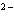 PTS:	1	DIF:	L2	REF:	p. 192	OBJ:	7.1.4  Explain how anions form.STA:	CH.2.g	143.	ANS:	2NaClO  2NaCl  3O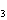 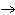 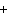 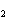 PTS:	1	DIF:	L2	REF:	p. 327	OBJ:	11.1.3  Describe the steps for writing a balanced chemical equation.STA:	CH.3.b	144.	ANS:	2KPO  3BaCl  Ba(PO)s  6KCl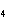 PTS:	1	DIF:	L2	REF:	p. 327	OBJ:	11.3.2  Predict the formation of a precipitate in a double-replacement reaction.STA:	CH.2.h | CH.3.e		145.	ANS:	–log [H] = pH = 3.7 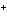 log [H] = –3.7[H] = antilog(–3.7)[H] = 0.000 20MPTS:	1	DIF:	L2	REF:	p. 600	OBJ:	19.2.2  Classify a solution as neutral, acid, or basic given the hydrogen-ion or hydroxide-ion concentration.	STA:	CH.4.g	146.	ANS:	pH = –log [H] = –log (6.8  10) = –(–6.2) = 6.2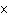 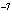 or pH = –(log 6.8 + log 10) = –(0.833) – (–7) = 6.2PTS:	1	DIF:	L2	REF:	p. 599	OBJ:	19.2.2  Classify a solution as neutral, acid, or basic given the hydrogen-ion or hydroxide-ion concentration.	STA:	CH.4.gNUMERIC RESPONSE	147.	ANS:	1PTS:	1	DIF:	L1	REF:	p. 188	OBJ:	7.1.1  Determine the number of valence electrons in an atom of a representative element.STA:	CH.2.g	148.	ANS:	7PTS:	1	DIF:	L1	REF:	p. 188	OBJ:	7.1.1  Determine the number of valence electrons in an atom of a representative element.STA:	CH.2.g	149.	ANS:	1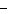 PTS:	1	DIF:	L1	REF:	p. 190	OBJ:	7.1.1  Determine the number of valence electrons in an atom of a representative element.STA:	CH.2.g	150.	ANS:	3PTS:	1	DIF:	L2	REF:	p. 190	OBJ:	7.1.3  Describe how cations form.STA:	CH.2.g	151.	ANS:	8PTS:	1	DIF:	L2	REF:	p. 198	OBJ:	7.2.2  Describe three properties of ionic compounds.	STA:	CH.3.c | CH.3.d	152.	ANS:	7PTS:	1	DIF:	L1	REF:	p. 218	OBJ:	8.2.1  Describe how electrons are shared to form a covalent bonds and identify exceptions to the octet rule.	STA:	CH.3.d	153.	ANS:	4PTS:	1	DIF:	L1	REF:	p. 219	OBJ:	8.2.1  Describe how electrons are shared to form a covalent bonds and identify exceptions to the octet rule.	STA:	CH.3.d	154.	ANS:	2PTS:	1	DIF:	L2	REF:	p. 217	OBJ:	8.2.1  Describe how electrons are shared to form a covalent bonds and identify exceptions to the octet rule.	STA:	CH.3.d	155.	ANS:	3PTS:	1	DIF:	L2	REF:	p. 219	OBJ:	8.2.1  Describe how electrons are shared to form a covalent bonds and identify exceptions to the octet rule.	STA:	CH.3.d	156.	ANS:	1PTS:	1	DIF:	L2	REF:	p. 219	OBJ:	8.2.2  Demonstrate how electron dot structures represent shared electrons.STA:	CH.3.c | CH.3.d		157.	ANS:	4PTS:	1	DIF:	L2	REF:	p. 221	OBJ:	8.2.2  Demonstrate how electron dot structures represent shared electrons.STA:	CH.3.c | CH.3.d		158.	ANS:	3PTS:	1	DIF:	L3	REF:	p. 219	OBJ:	8.2.2  Demonstrate how electron dot structures represent shared electrons.STA:	CH.3.c | CH.3.d		159.	ANS:	105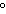 PTS:	1	DIF:	L2	REF:	p. 233	OBJ:	8.3.2  Describe how VSEPR theory helps predict the shapes of molecules.STA:	CH.3.d	160.	ANS:	–1PTS:	1	DIF:	L1	REF:	p. 254	OBJ:	9.1.1  Identify the charges of monatomic ions by using the periodic table, and name the ions.STA:	CH.2.d | CH.2.g		161.	ANS:	2PTS:	1	DIF:	L1	REF:	p. 261	OBJ:	9.2.1  Apply the rules for naming and writing formulas for binary ionic compounds.STA:	CH.3.a | CH.3.d		162.	ANS:	4PTS:	1	DIF:	L2	REF:	p. 262	OBJ:	9.2.1  Apply the rules for naming and writing formulas for binary ionic compounds.STA:	CH.3.a | CH.3.d		163.	ANS:	1PTS:	1	DIF:	L2	REF:	p. 257 | p. 261 | p. 264OBJ:	9.1.1  Identify the charges of monatomic ions by using the periodic table, and name the ions. | 9.2.1  Apply the rules for naming and writing formulas for binary ionic compounds.STA:	CH.3.a | CH.3.d | CH.2.d | CH.2.g	164.	ANS:	2PTS:	1	DIF:	L2	REF:	p. 257 | p. 264 | p. 265OBJ:	9.1.2  Define a polyatomic ion and write the names and formulas of the most common polyatomic ions. | 9.5.2  Apply the rules for naming chemical compounds by using a flowchart.STA:	CH.3.a | CH.3.d		165.	ANS:	7PTS:	1	DIF:	L1	REF:	p. 596 | p. 597		OBJ:	19.2.2  Classify a solution as neutral, acid, or basic given the hydrogen-ion or hydroxide-ion concentration.	STA:	CH.4.g	166.	ANS:	4PTS:	1	DIF:	L1	REF:	p. 601	OBJ:	19.2.2  Classify a solution as neutral, acid, or basic given the hydrogen-ion or hydroxide-ion concentration.	STA:	CH.4.g	167.	ANS:	10.0PTS:	1	DIF:	L1	REF:	p. 601	OBJ:	19.2.2  Classify a solution as neutral, acid, or basic given the hydrogen-ion or hydroxide-ion concentration.	STA:	CH.4.g	168.	ANS:	2.0PTS:	1	DIF:	L2	REF:	p. 596 | p. 597		OBJ:	19.2.2  Classify a solution as neutral, acid, or basic given the hydrogen-ion or hydroxide-ion concentration.	STA:	CH.4.gChapter 8 Molecular BondingThe electrons involved in the formation of a chemical bond are called valence electrons.protons.ions.dipoles. The electrostatic attraction between positively charged nuclei and negatively charged electrons permits two atoms to be held together by a(n) :chemical bond.hydrogen bond.neutron.ion. Atoms are ____ when they are combined. more stableless stablenot bound togethernone of the above The chemical bond formed when two atoms share electrons is called a(n):ionic bond.  orbital bond. Lewis structure. covalent bond. If two covalently bonded atoms are identical, the bond is nonpolar covalent.polar covalent.non – ionic.coordinate covalent. When atoms share electrons, the electrical attraction of an atom for the electrons is called the atom's electron affinity. resonance. electronegativity.hybridization.If the atoms that share electrons have an unequal attraction for the electrons, the bond is called nonpolar.ionic. polar.dipolar. The electrostatic attraction between ____ forms an ionic bond. ionselectronsdipolesorbitalsIn which of these compounds is the bond between the atoms NOT a nonpolar covalent bond? Cl2HClH2O2To draw a Lewis electron structure, it is NOT necessary to know:bond energies.the types of atoms in the molecule. the number of valence electrons for each atom. the number of atoms in the molecule. If, after drawing a Lewis structure, too many valence electrons have been used, the molecule probably contains:too many atoms.too many unshared pairs of  electrons.one or more multiple covalent bonds.an ionic bond. Multiple covalent bonds may occur in atoms that contain carbon, nitrogen, or chlorine.oxygen.hydrogen.helium.The substance whose Lewis structure shows three covalent bonds (not a triple bond) is:H2O.NH3. CH2Cl2.CCl4. How many double bonds are in the Lewis structure for hydrogen fluoride, HF? noneonetwothreeWhat is the Lewis structure for hydrogen chloride, HCl? D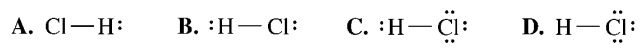 What is the Lewis structure for carbon tetraiodide, which contains one carbon atom and four iodine atoms? B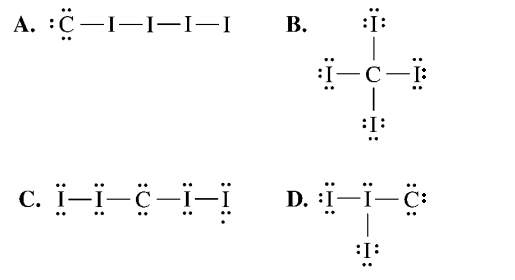 On the basis of the VSEPR model, which of the following molecules is linear?H2OBF3BeF2CH4Which of the following has an ABE formula of AB4E ? A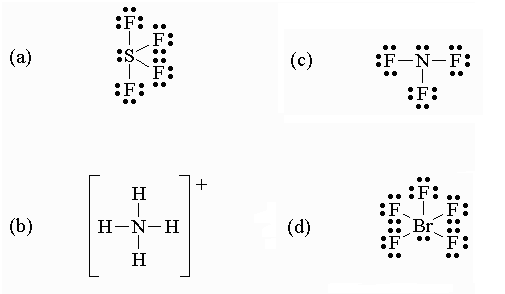 Which of the following molecules or ions is not linear? B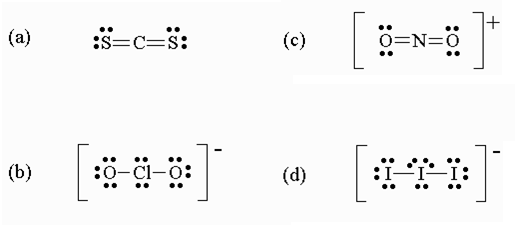 The next TWO questions refer to the molecule OXeF4 with a Lewis dot structure shown below.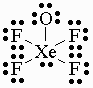 The ABE formula of OXeF4 is:AB5AB6AB5E2AB5EThe geometry of the OXeF4 molecule is:trigonal bipyramidal.octahedral.trigonal planarnone of the above.The molecular shape of SeF6 is:trigonal bipyramidal.trigonal planar.octahedral.tetrahedral.When the molecules H2O, CH4, and NH3 are arranged in order of increasing bond angle, the correct sequence is:H2O, CH4, NH3H2O, NH3, CH4NH3, H2O, CH4CH4, NH3, H2OWhich of the following molecules has the smallest angle between adjacent bonds?CO2CH4H2ONH3For the amino acid alanine, what is the bond angle about the indicated carbon atom?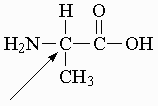 109.5o120o180o90oThe electronegativity difference between fluorine and carbon is:1.64.13.50.0The electronegativity difference between sodium and boron is:1.02.02.10.0Which element is most electronegative?BeSrPbBr